Муниципальное бюджетное общеобразовательное учреждениеУльяновская  средняя школа                                                                                                                            Утверждаю                                                                           Директор школы                                                             _________Маркина Е.В2018г.детского пришкольного оздоровительного лагеря«ВОЛШЕБНАЯ ПЛАНЕТА»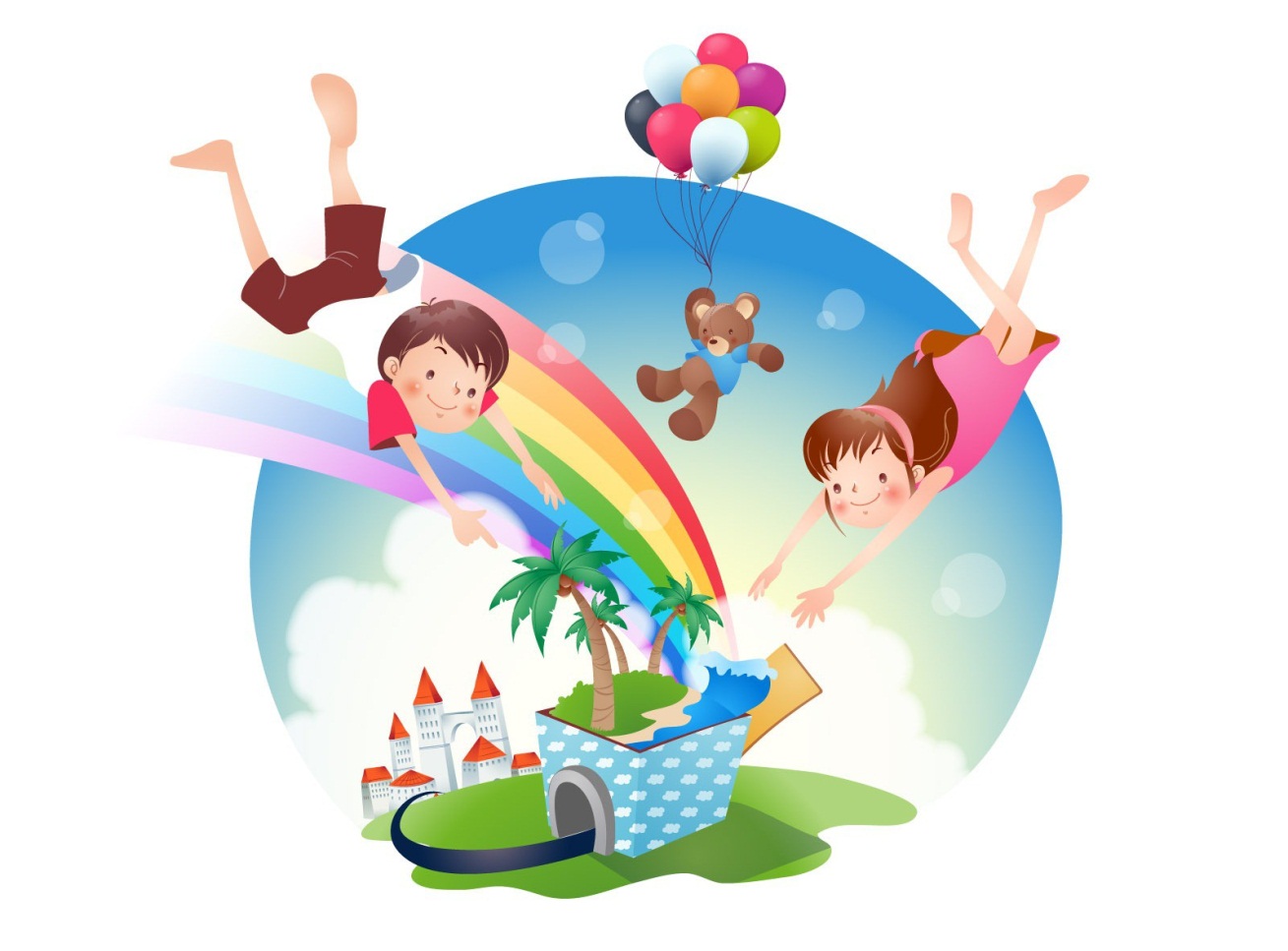 Разработала: Лазарева И.А. Срок реализации программы:                                                                                                                         1 лагерная сменаг. Лукоянов - 2018г.СОДЕРЖАНИЕПОЯСНИТЕЛЬНАЯ ЗАПИСКА…………………………………………….стр. 3КОНЦЕПЦИЯ ПРОГРАММЫ………………………………………………стр. 4УСЛОВИЯ РЕАЛИЗАЦИИ ПРОГРАММЫ………………………………стр. 6СОДЕРЖАНИЕ  РАБОТЫ………………………….                                  стр. 7ЭТАПЫ РЕАЛИЗАЦИИ ПРОГРАММЫ………………………………….стр. 10ОЖИДАЕМЫЕ РЕЗУЛЬТАТЫ……………………………………………стр. 10НАПРАВЛЕНИЯ РАБОТЫ                        ………………………………….стр. 11КАЛЕНДАРНО- ТЕМАТИЧЕСКИЙ ПЛАН РЕАЛИЗАЦИИЛИТЕРАТУРА ПРОГРАММЫ………………………………………………………………….Информационная картаПОЯСНИТЕЛЬНАЯ ЗАПИСКА	    Войдя в новый век, наше общество в полной мере ощутило издержки проводящихся социально – экономических преобразований, которые особенно болезненно сказываются на психике подрастающего поколения.     	Каникулы составляют значительную часть объёма свободного времени детей, поэтому каникулы для них – это восстановление здоровья, развитие творческого потенциала, совершенствование личностных возможностей, приобщение к социокультурным и образовательным ценностям, вхождение в систему социальных связей, воплощение собственных планов, удовлетворение индивидуальных интересов, развлечение, свобода в выборе занятий.    	Детские оздоровительные лагеря являются важным звеном в системе дополнительного образования и воспитания. Воспитательный процесс здесь осуществляется в благоприятных условиях природного и социального окружения. Деятельность детского оздоровительного лагеря  основана на гуманистической концепции взаимоотношений личности и общества, целостном подходе к воспитанию и развитию личности в условиях коллективной деятельности. 	   Программа ДОЛ «Волшебная планета» для воспитанников МБОУ Ульяновской СШ составлена как логическое продолжение воспитательно – образовательной работы в области всестороннего развития личности  воспитанников. По своей направленности,  комплексная программа  ставит перед собой несколько целей взаимодополняющих друг друга, объединяет различные направления оздоровления, отдыха и воспитания детей в условиях оздоровительного лагеря, что делает её интересной и привлекательной. По продолжительности программа является краткосрочной, т. е. реализуется в течение лагерной смены.Воспитатели работают с детьми опираясь на следующие основные идеи и принципы работы с детьми:Оздоровление.Предоставление детям увлекательного и полноценного отдыха с максимальным использованием  природных условий, физической культуры.Внимание и забота, любовь и терпение, стремление понять ребёнка.Принцип увлечённости - чтобы дети не скучали, были увлечены занятиями.Принцип внимательности - чтобы в работе с ними учитывались их пожелания.Принцип целесообразности - чтобы за время отдыха получали навыки и знания, которых раньше не имели.Принцип самостоятельности – всё, что дети могут делать сами, они должны делать самостоятельно.Принцип заботливого отношения - уметь слушать, видеть в ребёнке большого человека, помогать даже в мелочах, быть искренним. 	 Программа ориентирована на детей в возрасте от 7 до 12 лет. Основной контингент составляют воспитанники МБОУ Ульяновской СШ 	   Комплектование отрядов осуществляется с учётом интересов детей с целью продолжения познавательной деятельности, учитывается возраст, родственные отношения, симпатии к товарищам. Особое внимание уделяется опекаемым детям, детям из малообеспеченных семей, из семей, имеющих родителей – инвалидов, детям состоящим на внутришкольном учёте, а также детям, находящимся в трудной жизненной ситуации. Деятельность воспитанников во время лагерной смены осуществляется в отрядах по 20 человек. 	   Программа реализуется в течении 18  календарных дней,   ежедневное  пребывание в лагере сводится к 6 часам, т.к. психологи доказали, что это оптимальное время бодрствования ребёнка без дневного сна.  К реализации программы активно привлекаются родительская общественность и различные культурно – досуговые и спортивные организации.КОНЦЕПЦИЯ ПРОГРАММЫ       	 Воспитательная программа в ДОЛ «Волшебная планета» планируется с учётом определённой последовательности, системности и преемственности. Принцип деятельного подхода является ведущим и означает набор различных видов деятельности: познавательной, трудовой, художественной, спортивно – оздоровительной, ценностно – ориентировочной и свободного общения. Принимая во внимание изменчивость окружающей действительности, а также особенности воспитания в условиях летнего отдыха, планирование производиться с учётом принципа оперативности. Оперативность предусматривает технологическую сторону планирования: план строиться гибким, легко контролируемым, экономичным с точки зрения затраты времени и сил.            В первую очередь таким источником выступает социальная ситуация планируемого периода, которая обусловлена общественными событиями в мире и стране, юбилейными датами, народными праздниками, традициями лагеря.     Другим источником планирования воспитывающей деятельности являются природно – погодные условия. Их специфика немаловажна для отдыха детей во время летних каникул. Особенно надо учитывать те периоды времени, когда природа красива, поражает своей чарующей гармонией. В целях закаливания детей планируется большое количество прогулок, игр на свежем воздухе. Правильно организуется приём солнечных и воздушных ванн, чередование активного движения с отдыхом, сочетание труда и отдыха – важное условие укрепления здоровья  детей.    Уровень воспитанности школьников и их возрастные особенности  - третий источник планирования (возрастная ситуация). При планировании учитываются психологические, физиологические и социальные особенности детей определённого возраста. Также учитывается то, что младшие школьники не могут долго заниматься одним и тем же делом, однообразие их утомляет, поэтому план работы лагеря составляется с учётом чередования разных занятий: спортивных, игровых, трудовых, познавательных. Коллективные дела сочетаются с организованным отдыхом в свободное время, воспитательные мероприятия  содержат больше игровых элементов, подвижных форм. Для более старших детей соревновательные, романтизированные, необычные, с ролевыми играми формы преобладают  в системе планируемых мероприятий.   Четвёртым источником планирования являются основные характеристики благополучия ребёнка:Физическое благополучие:   поддержание физического здоровья, удовлетворение двигательной активности, рациональное распределение физических нагрузок, отсутствие травматизма;     Социальное благополучие: комфортность среды жизнедеятельности и общения, наличие референтной группы жизнедеятельности, социальный статус в коллективе, самореализация и удовлетворение своего интереса в группе.     Морально – нравственное благополучие: принятие, присвоение норм морали и нравственности, принятых в окружении ребенка, приобретение ценностных ориентиров, возможность самоопределения и совершения выбора.    Интеллектуальное благополучие: реализация интеллектуального потенциала, расширение кругозора, приобретение новых знаний, умений, навыков.    Психоэмоциональное благополучие: благоприятный эмоциональный фон окружения, хорошее самочувствие, настроение, удовлетворенность от пребывания в лагере.Цель: Развитие личности ребенка, укрепление физического, психического и эмоционального здоровья детей, воспитание лучших черт гражданина, интеллектуальное развитие.
Задачи: 1.Содействие  физическому, психическому, интеллектуальному, нравственному развитию детей;2.Создание педагогической воспитательной среды, способствующей развитию сознательного стремления к ведению здорового образа жизни;3. Максимальное внимание развитию личности ребенка, раскрытие его способностей на основе удовлетворения интересов и неудовлетворенных в школе потребностей       (прежде всего духовных, интеллектуальных и двигательных);4.Широкое приобщение детей к разнообразному социальному опыту, создание в лагере стиля отношений подлинного сотрудничества, содружества, сотворчества;организация разнообразной общественно значимой досуговой деятельности детей и, прежде всего, активного общения с природой;5.Укрепление здоровья, закаливание организма детей;6. Выявление и развитие творческого потенциала ребенка, включение его в развивающую коллективную и индивидуальную деятельность;7. Развитие у детей навыков работы в группе, участие в управлении детским оздоровительным лагере.УСЛОВИЯ РЕАЛИЗАЦИИ ПРОГРАММЫДля успешной реализации программы необходимо ресурсное обеспечение, а именно:1.     Нормативно – правовая база.Программа разработана с учетом следующих законодательных нормативно-правовых документов:Конвенцией ООН о правах ребенка;Конституцией РФ;Законом РФ «Об образовании»;   Федеральным законом «Об основных гарантиях прав ребенка в Российской Федерации» от 24.07.98 г. № 124-Ф3;Трудовым  кодексом  Российской  Федерации  от  30.12.2001 г. № 197-Ф3;  Федеральным законом «О внесении изменений и дополнений в закон РФ «О защите прав потребителей и кодекс РСФСР «Об административных нарушениях» от 09.01.96 г. № 2-ФЗ;«Об учреждении порядка проведения смен профильных лагерей, с дневным пребыванием, лагерей труда и отдыха.» Приказ Минобразования РФ от 13.07.2001 г. № 2688.Приказ «О назначении ответственных лиц в лагере с дневным  пребыванием и возложением на них ответственности за состояние охраны труда и выполнение должностных обязанностей по обеспечению охраны труда и правил техники безопасности.Должностная инструкция по охране труда для воспитателей лагеря дневного пребывания при школе.Инструкция по пожарной безопасности для работников лагеря дневного пребывания при школе.  Приказ  «Об открытии лагеря дневного пребывания при школе»Приказ  «О зачислении учащихся школы в лагерь дневного пребывания»Приказ «Об утверждении Положения о Лагере с дневным пребыванием детей»Приказ «Об утверждении Правил внутреннего трудового распорядка в лагере дневного пребывания».Положение о лагере с дневным пребыванием детей в  МБОУ Ульяновская СШ Инструкция для работников лагеря дневного пребывания при школе по профилактике детского травматизма и предупреждению несчастных случаев с детьми.Санитарно-гигиенические правила и нормы. Другая необходимая  документация в лагереСанитарные книжки сотрудников лагеря с допуском к работе.Вывеска о лагере (включает всю информацию – приглашение для детей, режим работы лагеря, возраст воспитанников, дата начала и окончания смены, адрес учреждения, телефон).Заявления родителей. Табель  учета  посещаемости  воспитанников  лагеря2.     Кадровое обеспечение.Начальник лагеря планирует и контролирует работу летнего лагеря.Педагоги  руководят деятельностью детской группы как воспитатели.Работники пищеблока: повар, кладовщик и кухонный работник.       3.     Материально – техническое обеспечение.    При  работе летнего оздоровительного лагеря используется кабинеты начального класса, актовый зал, спортзал, спортивная площадка, а также:Раздевалка;Туалет;Спортивный зал;Библиотека;Столовая;Сроки действия программы01 июня – 22 июня 2018 года (1смена).Логика построения смены     Смена будет проходить  в форме сюжетно-ролевой игры «Волшебная планета». По страницам приключенческих историй. Сюжетно-ролевая игра как форма жизнедеятельности даёт большие возможности для формирования позитивной направленности личности ребёнка:- творческий поиск и талант;- нестандартное решение проблем;- дружные и сплочённые отношения в отряде;- активная позиция в игре;- ответственные действия и поступки и др.Педагогические принципы реализации программы1.Личностный подход в воспитании:
- признание личности развивающегося человека высшей социальной ценностью;
- добровольность включения детей в ту или иную деятельность;                                                                                      
2. Природосообразность воспитания:
- обязательный учет возрастных, половозрастных и индивидуальных особенностей воспитанников;
3. Культуросообразность воспитания:
- опора в воспитании на культурные литературные национальные особенности;
- изучение и освоение литературной культуры;
4. Гуманизация межличностных отношений:
- уважительные демократические отношения между взрослыми и детьми;
- уважение и терпимость к мнению детей;
- самоуправление в сфере досуга;
- создание ситуаций успеха;
- приобретение опыта организации коллективных дел и самореализация в ней;
- защита каждого члена коллектива от негативного проявления и вредных привычек;
- создание ситуаций, требующих принятия коллективного решения, формирование чувства ответственности за принятое решение, за свои поступки и действия.
5. Дифференциация воспитания:
- отбор содержания, форм и методов воспитания в соотношении с индивидуально-психологическими особенностями детей; - создание возможности переключения с одного вида деятельности на другой в рамках смены (дня);
- взаимосвязь всех мероприятий в рамках тематики дня;
- активное участие детей во всех видах деятельности.
6. Средовой подход к воспитанию:
- педагогическая целесообразная организация среды летнего оздоровительного лагеря, а также использование воспитательных возможностей внешней (социальной, природной) среды.Педагогические технологии, формы и методы работы по программеВедущая технология программы – игровая.Сопутствующими технологиями являются коммуникативная, групповая, ТАД (творчество, активность, действие) и др.Эти технологии обеспечат достижение поставленных организационных и методических целей.Игровая технология раскроет творческий потенциал ребёнка, разовьёт интеллектуальные, творческие и физические способности, сформирует навыки позитивного общения со сверстниками, привлечёт ребят к сознательному выбору активного и здорового образа жизни.Активные методы работы различаются между собой как по своим целям и задачам, так и по степени их «приближенности» к личности. Наиболее глубоко проникающим в личностно-значимые сферы деятельности участников групповой работы является социально-психологический тренинг. Именно эта форма позволяет в реальных жизненных ситуациях, формировать недостающие навыки и умения.Совещание – это метод коллективной выработки решений или передачи информации, основанный на данных, полученных непосредственно от участников групповой работы.Цель совещания: взаимная ориентация участников, обмен мнениями, координация планов, намерений, мотивов, жизненного и профессионального опыта.Мозговой штурм – групповое генерирование большого количества идей за относительно короткий отрезок времени. В его основе лежит принцип ассоциативного мышления, и взаимного стимулирования. Этот метод ослабляет стереотипы и шаблоны привычного группового мышления, и при этом никто не отмалчивается и «ценные мысли не сохнут на корню». Проводится он при остром дефиците творческих решений и новых идей.Достоинства этого метода:- снижается критичность и закрытость мышления, что способствует развитию творчества, оригинальности, формирует позитивную установку человека по отношению к собственным способностям;- участникам предоставляется возможность проявить сочувствие, одобрение и поддержку друг другу; - эффективно преодолеваются  внутренние логические и психологические барьеры, снимаются предубеждения, осознаются стереотипы.Ситуационно-ролевые и деловые игры – позволяют моделировать, обсуждать и реально проигрывать по ролям различные ситуации из области профессиональной деятельности, включая процессы межличностного и группового общения.Также в работу будут использоваться следующие формы и методы работы по программе:- тематические программы;- познавательные игры и викторины;- спортивные игры и соревнования;- психологические игры;- игровые тестирования, опросы, анкетирование;- занятия в мастерских;- концерты, фестивали, акции и др.Виды деятельности:В течение смены детям предлагается череда различных типов деятельности, отражающих логику смены, основанных на принципах игрового моделирования программы:1. Коммуникативно-игровая деятельность – деятельность ребёнка, направленная на самостоятельное формирование и решение набора коммуникативных задач, необходимых для достижения игровой цели в рамках выбранной роли.2. Прикладная творческая деятельность. Осуществляется в мастерских по интересам. Посещение свободное, выбор обусловлен личным интересом ребёнка. Работа творческих лабораторий направленная на реализацию     задач экологического, художественно-эстетического, гражданского воспитания. Типы деятельности:- включение детей в общественно значимую трудовую деятельность.- формирование культуры поведения школьников в окружающей среде.- формирование навыков здорового образа жизни.- воспитание социально значимых качеств личности, гражданского самосознания, как результат комплекса воспитательных процессов.- оздоровление находящихся в лагере детей, содействовать сохранению и укреплению здоровья, приучить к здоровому образу жизни.- раскрытие и развитие творческих способностей детей. Умение участвовать в коллективных творческих делах. - умение общаться с окружающими. - умение самоорганизовывать свою деятельность. - формирование бережного отношения к природе, разумного и гуманного поведения в природе.ЭТАПЫ РЕАЛИЗАЦИИ ПРОГРАММЫI. Подготовительный этап включает:      – подбор кадров;      – комплектование отрядов, разработку документации;      – подготовка материально – технического обеспечения.II. Организационный этап включает:1. Задачи: (в организационный период детям вместе с педагогами-взрослыми нужно):адаптироваться к природно-климатическим условиям;познакомиться друг с другом;познакомиться с другими людьми в лагере, с самим лагерем – его возможностями, условиями, территорией, включиться в систему взаимоотношений, взаимодействия;выработать и принять общие нормы и требования (в том числе, единые педагогические требования);составить представление о перспективах деятельности;заложить основы совместной коллективной деятельности;формирование малых групп, органов самоуправления.III. Основной этап включает реализацию основных идей программы.В данный период дети имеют  возможность: познавать, отдыхать, трудиться; делать открытия в  себе, в окружающем мире; творческой и лидерской самореализации; помогать в проведении районных мероприятий; учиться справляться с отрицательными эмоциями, преодолевать трудные жизненные ситуации;развивать способность доверять себе и другим;  укреплять свое здоровье. Основные положения программы реализуются по средствам утверждённого плана.   Во время реализации программы воспитанники оформляют отрядные уголки с тематикой здорового образа жизни, выставку рисунков, ведётся работа детского самоуправления, проводиться работа в кружках. IV. Заключительный этап. 1. Задачи:  Подведение общих итогов по реализации программы смены. Анализ результатов индивидуальных достижений.ПРОГНОЗИРОВАНИЕ ОЖИДАЕМЫХ РЕЗУЛЬТАТОВЗа время пребывания в лагере  дети должны: Научиться комфортно и уверенно чувствовать себя в коллективе, проявлять инициативу; Научиться договариваться, формулировать свою точку зрения, решать конфликтные ситуации; Научиться творчески мыслить, самостоятельно выполнять различные задания, в том числе учебные; Научиться лучше понимать себя и контролировать свое поведение; Укрепить своё физическое и психическое здоровье;  Приобрести новые знания и умения, т.е. новый положительный жизненный опыт; Развитие творческой активности каждого ребенка;  Укрепление связей между разновозрастными группами детей.Условия реализации программыУчастники программыДети  МБОУ «Ульяновская СШ» 7-12 лет, педагогический состав,Сроки действия программы01 июня – 22 июня 2018 года (1смена).Основные документы по организации летней кампанииПоложение о летнем оздоровительном лагере;Должностные инструкции сотрудников лагеря;Инструктажи по технике безопасности;Программа отдыха и оздоровления детей и подростков;Календарный план работы на смену;План работы отряда;План работы руководителей творческих объединений;Методические разработки  воспитательных мероприятий;Методическое обеспечениеСоставление программы смены. Отбор педагогически целесообразных форм работы с детьми. Комплектация методической копилки специальной литературы по различным направлениям воспитательной и досуговой деятельности  в летнем  лагере.  Разработка системы  контроля результатов.Этапы реализации программыОрганизация летнего оздоровительного отдыха детей и реализация программы предполагает 5 этапов:1.	Подготовительный этапЦель: подготовка учреждения к реализации программы. разработка идей программы;комплектование     пакета     нормативно-правовых     документов, регламентирующих работу лагеря;2.	Организационный период (1-3 день смены)Цель: комплектование отрядов, размещение;общий сбор участников смены,презентация педагогического отряда; вовлечение детей и взрослых в совместную деятельность;создание условий для индивидуальной адаптации ребенка;психолого-педагогическая   диагностика   интересов,   эмоционального настроя детей;проведение медицинских диагностик;введение детей в сюжет смены;составление плана работы отряда, лагеря;выработка основных законов и правил жизнедеятельности лагеря;3.	Основной период (3-14 день смены)Цель: реализация содержания программы сменыорганизация    и    проведение    отрядных    и   лагерных    мероприятий,творческих дел, экскурсий, фестивалей и конкурсов;проведение мероприятий, направленных на   формирование здорового образа  жизни;реализация творческого, физического и духовного потенциалов;оказание комплекса медицинских и психологических услуг4.	Заключительный период (15-18 день смены)Цель: подведение итогов смены,демонстрация навыков и умений, приобретенных за смену (отчетные концерты, творческие отчеты, и т.д.);опросы      и      анкетирование     детей,анализ     удовлетворенности воспитанников совместной деятельностью;5.	Постлагерный периодЦель: подведение итогов лета, анализ, перспективы. обсуждение итогов реализации программы; аналитический отчет по летнему периоду;определение перспектив на следующий год.Летний оздоровительный лагерь дневного пребывания работает по следующим направлениям:Цель: сохранение и укрепление здоровья детей. Задачи:Провести витаминизацию питания детей.Осуществлять соблюдение охранительного режима и правил техники безопасностиВключает в себя использование современных методов оздоровления и средств массовой физической культуры, соблюдение режима дня и необходимого объёма двигательных упражнений, витаминизацию детей. Для оздоровления детей широко применяются методы оздоровления и лечебной физкультуры. Используются природные факторы. Основополагающими идеями в работе с детьми в пришкольном летнем лагере является сохранение и укрепление здоровья детей,  поэтому в программу  включены следующие мероприятия:ежедневная утренняя гимнастика различной тематики;спортивные игры; аттракционы; эстафеты и соревнования; спортивные праздники;  ежедневный осмотр детей медицинским работником;принятие солнечных и воздушных ванн (в течение всего времени пребывания в лагере в светлое время суток);организация пешеходных экскурсий;посещение бассейна;организация здорового питания детей;организация спортивно-массовых мероприятий:подвижные спортивные игры.Цель: организация содержательной досуговой деятельности детей, развитие эстетического вкуса и коммуникативной культуры.      Задачи:     1. Вовлечь как можно больше воспитанников в различные формы организации досуга.     2. Организовать деятельность творческих мастерских.	В основе лежит свободный выбор разнообразных общественно-значимых ролей и положений, создаются условия для духовного нравственного общения, идёт закрепление норм поведения и правил этикета, толерантности. 	Досуговая деятельность – это процесс активного общения, удовлетворения потребностей детей в контактах. Творческой деятельности, интеллектуального и физического развития ребенка, формирования его характера. Организация досуговой деятельности детей – один из компонентов единого процесса жизнедеятельности ребенка в период пребывания его в лагере.Формы работы: Игра; Конкурс; Викторина; Праздник; Турнир; Поход; Библиотечный час; Посещение музея; Просмотр фильма; Чтение книги; Дискотека; Соревнование; Эстафеты; Трудовой десант; Занятия в кружках. Виды досуговой деятельности:развлечение имеет компенсационный характер, возмещает затраты на другие виды деятельности. Развлекаясь, ребенок включает в свой досуг те физические и духовный способности и склонности, которые не может реализовать в труде и учебе. Развлечениями являются: посещение концертов, спортивных соревновании, представлений, прогулки, путешествия;отдых в какой-то мере освобождает от повседневных забот, дает ощущение эмоционального подъема и возможности открытого выражения своих чувств.самообразование направлено на приобщение детей к культурным ценностям. К самообразованию относятся: экскурсии, дискуссии, деловые игры.творчество – наиболее высокий уровень досуговой деятельности. Воспитанники лагеря посещают творческие мастерские.Общение является необходимым условием развития и формирования личности, групп на основе общего интереса.Организация досуговой деятельности в лагере строится на принципах:Добровольности включения ребенка в досуговую деятельность;Альтернативного провождения времениСвободного времениСовместного планирования досуговой деятельности.Досуговая деятельность в условиях лагеря осуществляется на различных уровнях:Уровень целостного детского коллектива смены;Уровень отряда;Уровень организации досуга в группах по интересам;Уровень конкретного ребенка, который по тем или иным причинам не хочет участвовать в совместной деятельности.	 Важным направлением воспитательной работы в лагере является кружковая деятельность, объединяющая детей по интересам в малые группы. Организация кружковой деятельности лагеря носит вариативный характер, то есть в период каждой смены работают постоянные кружки, для функционирования которых имеется обеспеченность педагогическими кадрами. Цель: расширение кругозора, развитие познавательных интересов и творческих способностей детей. Включает в себя развитие детей средствами совместного творчества, в процессе которого идёт закрепление норм поведения и правил этикета, знакомство с новыми предметами и явлениями, воспитание бережного отношения к природе, любви к труду. Создаются условия для реализации собственных интересов детей в наиболее целесообразном применении. Организация кружковой деятельности в лагере включает ряд этапов:изучение интересов детей;презентация кружков на линейке в начале сменыознакомление детей с режимом работы кружков;самоопределение детей и запись их в кружки;деятельность ребят в кружках;текущее отражение результатов деятельности детей;подведение итогов работы кружков в конце смены.Содержание деятельности детей в лагере определяется общими целями и задачами воспитания в условиях летнего отдыха. Труд позволяет ребенку вступать в разнообразные отношения с окружающим миром и оставаться при этом самим собой. В процессе формирования общетрудовых умений и навыков ребенок определяет свое место в жизни и ту систему отношений, в которых будет чувствовать себя значимым и востребованным.Цель:  подготовка детей к самоопределению и к осознанному выбору профессии, формирование трудовых умений и навыков, развитие через трудовую деятельность способностей ребенка.Задачи:Освоение социально – трудовых ролейРазвитие у детей волевых качеств, чувства долга и ответственности.Воспитание уважения к членам коллектива, бережного отношения к результатам труда.Формирование умений и навыков самообслуживания.Цель: формирование гармоничной личности, обладающей качествами гражданина-патриота своей Родины.Формы:экскурсия по городу;беседа «Символика Российской Федерации»;дискуссия «Природа моего края»;спортивно-развлекательная программа с элементами ориентирования на местности «Следопыты»;конкурс рисунков «Чтобы не было войны!»Ожидаемые результатыРеабилитационныеФизическое и психическое оздоровление участников программы. Расширение информационного поля  в области знаний о здоровом образе жизни и установка на использование детьми и подростками приобретенных знаний и умений в семейной и школьной среде.ВоспитательныеВыявление и раскрытие способностей детей в различных видах деятельности. Формирование навыков партнерского сотрудничества со сверстниками и взрослыми в решении проблемных ситуаций. Привлечение внимания детей к народным традициям, воспитания гражданской позиции, морально-нравственных ценностей. Получение умений и навыков индивидуальной и коллективно-творческой деятельности. В результате деятельности самоуправления, выполнения детьми конкретных поручений -воспитание организованности, социальной активности и ответственности.ОрганизационныеУспешная реализация сюжетно-игровой модели смены.МетодическиеАпробация новых форм работы в условиях летнего оздоровительного лагеря. Обобщение, распространение лучшего педагогического опыта.Критерии эффективностиСтепень удовлетворенности ребенка;Уровень психологического самочувствия;Уровень самореализации и самоутверждения;План – сетка программы «Волшебная планета»Правила поведения в лагере дневного пребывания«Волшебная планета»Соблюдать установленный в лагере режим дня. Обязательно иметь головной убор.Подчиняться требованиям воспитателей. Соблюдать технику безопасности.Беречь имущество.Быть вежливым, доброжелательным     по отношению друг к другу.  7. Соблюдать правила гигиены.Приложение 3АнкетированиеФамилия, имя, отчество_________________________________________Дата рождения: число ____, месяц _____________, год __________.В какой класс перешёл _________________________________________Я пришёл в лагерь для того, чтобы _______________________________Вожатого представляю себе как _________________________________Моё самое любимое занятие ____________________________________Мои первые впечатления о лагере _______________________________Каким должен быть житель вашего дома _______________________Укачивает ли тебя в автобусе? ___________________________________Есть ли у тебя аллергия (на что)? ________________________________Был ли ты в лагере раньше?  (каком) _____________________________Любишь ли ты общаться с людьми? ______________________________Как ты относишься к спорту? ___________________________________О себе хочу дополнительно сообщить ____________________________                   Приложение 4                                                                                      Анкета «Чему я научился в лагере». Чему я научился в лагере? Играть в новые игрыХорошо себя вести.Делать зарядку.Рисовать, петь, танцевать.Дружно жить.По-другому относиться к людям, природе.Съедать всё за столом.Находить подход к людям, понимать и уважать людей.Защищать природу.Понимать окружающий мир.Вести здоровый образ жизни.Помогать друг другу.Слушаться взрослых.Жить в коллективеДоброте.Быть самостоятельным.. Моими друзьями по отряду стали:Девочки, мальчики, которые окружали меня. Вожатые, воспитатели. Все жители лагеря ПРИНЦИП ГУМАНИЗАЦИИ ОТНОШЕНИЙПостроение всех отношений на основе уважения и доверия к человеку, на стремлении привести его к успеху. Через идею гуманного подхода к ребенку, родителям, педагогам лагеря необходимо психологическое переосмысление всех основных компонентов педагогического процесса.ПРИНЦИП СООТВЕТСТВИЯ ТИПА СОТРУДНИЧЕСТВА ПСИХОЛОГИЧЕСКИМ ВОЗРАСТНЫМ ОСОБЕННОСТЯМ УЧАЩИХСЯ И ТИПУ ВЕДУЩЕЙ ДЕЯТЕЛЬНОСТИ     Результатом деятельности воспитательного характера в летнем оздоровительном лагере «Остров сокровищ» является сотрудничество ребенка и взрослого, которое позволяет воспитаннику лагеря почувствовать себя творческой личностью.ПРИНЦИП  ДИФФЕРЕНЦИАЦИИ  ВОСПИТАНИЯДифференциация в рамках летнего оздоровительного лагеря предполагает:-отбор содержания, форм и методов воспитания в соотношении с индивидуально-психологическими особенностями детей;-создание возможности переключения с одного вида деятельности на другой в рамках смены (дня);-взаимосвязь всех мероприятий в рамках тематики дня;-активное участие детей во всех видах деятельности.ПРИНЦИП КОМПЛЕКСНОСТИ ОЗДОРОВЛЕНИЯ И ВОСПИТАНИЯ РЕБЁНКА.Данный принцип может быть реализован при следующих условиях:-необходимо чёткое распределение времени на организацию оздоровительной и воспитательной работы;-оценка эффективности пребывания детей на площадке должна быть комплексной, учитывающей все группы поставленных задач.ПРИНЦИП ГАРМОНИЗАЦИИ СУЩНОСТНЫХ СИЛ РЕБЁНКА, ЕГОИНТЕЛЛЕКТУАЛЬНОЙ, ФИЗИЧЕСКОЙ, ЭМОЦИОНАЛЬНО-ВОЛЕВОЙ СФЕР С УЧЁТОМ ЕГО ИНДИВИДУАЛЬНЫХ И ВОЗРАСТНЫХ ОСОБЕННОСТЕЙ.Этот принцип может быть реализован при следующих условиях:-вариантности выбора способа реализации в различных видах деятельности;-сочетание форм работы, учитывающих возрастные особенности детей.ПРИНЦИП УВАЖЕНИЯ И ДОВЕРИЯ.Этот принцип может быть реализован при следующих условиях:-добровольного включения ребёнка в ту или иную деятельность;-доверие ребёнку в выборе средств достижения поставленной цели, в основном на вере в возможность каждого ребёнка и его собственной вере в достижении негативных последствий в процессе педагогического воздействия;-в учёте интересов учащихся, их индивидуальных вкусов.ЛитератураАлтарева С.Г., Храмова М.А., Орлова Н.А., Жогло Н.К. Календарные, фольклорные и тематические праздники: 1-4 классы.-М.: ВАКО, 2006.Григоренко Ю.Н., Кострецова У.Ю., Кипарис-2: Учебное пособие по организации детского досуга в детских оздоровительных лагерях и школе. – М.: Педагогическое общество России, 2002.Гузенко А.П. Как сделать отдых детей незабываемым праздником. Волгоград: Учитель, 2007Организация досуговых, творческих и игровых мероприятий в летнем лагере.  С.И.Лобачева.Москва: ВАКО, .Тихомирова Л.Ф. Развитие интеллектуальных способностей школьника. Ярославль: Академия развития,1996.Учебник для  вожатого. М.П.Кулаченко – Ростов на Дону: Феникс, 2008.Электронная версия газеты « 1 сентября . Начальная школа»Материалы журналов « ПедСовет»  2005-20011 г.Гузенко А.П. Как сделать отдых детей незабываемым праздником. Волгоград: Учитель, 2007;Организация досуговых, творческих и игровых мероприятий в летнем лагере.  С.И. Лобачева.  Москва: ВАКО, 2007 г.Соколова Н. В. Лето, каникулы – путь к успеху: сборник программ и игр для детей и подростков в условиях детского оздоровительного лагеря, - О.: «Детство», 2009 г.Титов С.В. Здравствуй, лето! - Волгоград, Учитель, 2007 г.Шмаков С.А. Игры-шутки, игры-минутки. М., 2009 г.Интернет ресурсыРЕЖИМ РАБОТЫАнкетаЯ, ____________________________________, возвратившись из путешествия, хочу заявить:_______________________________________________________________Я узнал себе_____________________________________________________________Узнал, что люди, живущие рядом со мной________________________________________________________________________________________________________________________________________________________Я научился__________________________________________________________________________________________________________________________________________________________________________________________________________________________________Самым трудным для меня было________________________________________________________________________________________________________________________________________________________Больше всего мне понравилось_______________________________________________________________________________________________________________________________________________________________________________________________________________Но, как честный человек, я хочу сообщить, что мне понравилось___________________________________________________________________________________________________________________________________________________________________________________Я бы хотел взять в следующее путешествие_______________________________________________________________________________________________________________________Я бы хотел всем пожелать_____________________________________________________________________________________________________________________________________							Дата______________________________Личная подпись___________________________Диагностика уровня эмоционального развития коллектива(тест Люшера)Полное название программыПрограмма летнего оздоровительного лагеря с дневным пребыванием «Волшебная планета»Сроки реализации01-22.06.2018 г, цикл - 18 днейАвторы -разработчикипрограммыЛазарева И.А. -начальник лагеряРуководители программыКоробкова И.К. -  заместитель директора по воспитательной работеАдрес организацииТелефон, факс4 -1-81Форма проведенияЛетний оздоровительный лагерь дневного  пребыванияКоличество смен1 сменаМесто проведенияМБОУ Ульяновская СШОбщее число детей участников     60 (шестьдесят)Общее   количество участников   (в   т.ч. детей)80Сведения огеографииучастниковОбучающиеся МБОУ Ульяновской СШЦель программыСоздание условий для организованного отдыха учащихся в летний период, укрепление  физического, психического и эмоционального здоровья детей, развитие творческих способностей.Формы работыОздоровительная, спортивная, досуговая, кружковая деятельностьУсловия питания2- разовое витаминизированное питаниеКадровое обеспечениеНачальник лагеря, воспитатели (специалисты по социальной работе)ОжидаемыерезультатыВыявление детей, нуждающихся в медицинской и психологической помощи, оказание им комплекса необходимых услуг. Творческое развитие участников смены. Получение умений и навыков индивидуальной и коллективно-творческой деятельности. Установка на использование детьми приобретенных знаний и умений в семейной и школьной среде.Условия размещенияЗдание школы, столовая, библиотека,  актовый зал, медицинский кабинет, спортивная площадка.ДЕНЬМЕРОПРИЯТИЕДень первый.  «Открытие лагеря»Прием детей, инструктаж по ТБ       2.Формирование отрядов.       3.Принятие правил поведения в лагере.       4. Операция «Уют»       5.Выборы актива лагеря.       6.Игры, конкурсы «Ярмарка идей» (подготовка к   открытию смены),День  второй.   «День друзей»        1.Игры на сплочение коллектива.      2.«Мы друзья природы», трудовой десант.      3.Конкурс рисунков «Волшебные краски»        4.Оздоровительные процедуры.День третий«День Мастеров»       1.Минутка здоровья «Книги о здоровье»     2. «Там чудеса…»   встреча с сотрудником библиотеки       3.Подготовка к конкурсу талантов     4.Спортивные игры на воздухе.День   четвертый«День талантов»     1.Минутка здоровья    «Как ухаживать за зубами»     2.«Минута славы» -  конкурс «Я это могу»     3. Конкурс пародий.     4.Подвижные игры на воздухе.День  пятый«ДеньОтечества»    1.Минутка здоровья   «Путешествие в страну      витаминию»    2.Экскурсия в музей «История нашего села»    3.Конкурс рисунков    «Родина моя»   4.Урок безопасности «Один дома…» -   встреча с сотрудником библиотеки     5. Трудовой десант.День   шестой«День Спасайкина»   1.Минутка здоровья «Солнечный ожог.                                            Первая   помощь при ожоге»  2. Практические занятия по  Го и ЧС     (на базе школы)  3. «Мой друг велосипед»-   конкурсная программа на территории школы.  4.«Чтобы не было пожара», спортивно-познавательная игра.    5. Оздоровительные процедуры.День  седьмой«День театра и музыки»   1.Минутка здоровья«Осанка – основа красивой  походки»   2. Беседа «Как вести себя в театре, доме культуры»- встреча с сотрудником библиотеки    3. «До, ре, ми, фа, соль — концерт.  4.Оздоровительные процедурыДень  восьмойДень   «Фантазий и юмора»  1.Минутка здоровья  «Правильное питание»  2. Викторина «Устами младенца»«Анекдот-шоу»  3. Оздоровительные процедурыДень   девятый«День здоровья»  1.Минутка здоровья  «Мой рост и мой вес»  2.Малая спартакиада.  Под девизом: «Мы  за здоровый образ жизни» Первенство лагеря по различным видам  спорта .   3.Конкурс рисунков «Дети против наркотиков»  4. Оздоровительные процедуры День  десятый«День Земли»      1.Минутка здоровья«Зеленая аптечка» первая помощь при укусах насекомых.    2.Экологический десант.   3.Праздник необычных цветов   и цветочных  костюмов.     ( использование вторичного сырья)  5.Оздоровительные процедуры.День   одиннадцатыйМисс  и мистер лагеря«Лето-2018»  1.Минутка здоровья «Твой режим дня в каникулы»  2. Конкурс « Мисс и мистер  ЛЕТО»  3. Конкурс рисунков  «Путешествие по Кормиловке»  4. Оздоровительные процедурыДень двенадцатый  «День Детства»    1.Минутка здоровья   «Друзья Мойдодыра и наше здоровье»    2.Фантазии на тему:    «Игры, игрушки, шарики и     бантики»     3.Первенство  по пионерболу среди отрядов   пришкольного лагеря.День  тринадцатый«Юного патриота»   1.Минутка здоровья  « Закаливание»   2. Беседа «Осторожно водоем»   3. Конкурс военной песни и стихов.   4. Конкурс детского рисунка «Мы помним мир спасенный», «Мы-дети твои,Россия»  День Четырнадцатый«День сказок»    1. Минутка здоровья     «Гигиена в доме»    2. В гостях у    3.«В гостях у сказки», игра-путешествие.    4. Оздоровительные процедурыДеньПятнадцатый«День творчества» 1.Минутка здоровья «Правила поведения в экстремальных ситуациях»    2. КТД «Кто во что горазд»    3. КВН «Смехотерапия»    4.Закаливание на свежем воздухе.ДеньШестнадцатый«День приключений»  1.Минутка здоровья «Солнце, Воздух и вода — наши верные друзья»  2. «Искатели сокровищ», игра поиска клада  3. Воздушные ванны.ДеньСемнадцатый«День Здоровья»  1.Минутка здоровья «Берегите глаза».  2.Конкурс плаката «Мы друзья природы»  3.Соревнования по настольному теннису.  4.Солнечные ванны.День   восемнадцатыйЗакрытие лагеря«Завершение путешествия»  1. Минутка здоровья  «Гигиена в доме»  2. Закрытие лагерной смены «Праздничный концерт»  3.Награждение, подведение итогов смены.8.00. - 8.30Прием детейМы рады Вам: пора, пора! С добрым утром, детвора!8.30. - 8.45.ЗарядкаИ тотчас же по порядку Всем ребятам на зарядку!8.45. – 8.55.Линейка (Построение)Пора – пора на линейку детвора!8.55. - 9.00.Встреча с МойдодыромЧтоб здоровыми нам быть,Руки все идем мы мыть.Мойдодыру угодитьИ спокойно есть и пить.9.00. - 9.30.ЗавтракВсем за стол! Узнать пора, Чем богаты повара!Нас столовая зовет,Бутербродик и компот!9.30. - 11.00.Отрядные, лагерные делаКто куда: кто в поход,Кто в цветник, кто в  огород!Раз пришел веселый час, Здесь играют все у нас!Если ты час посвятишь, сей отряду,Будет всем весело, будут все рады!11.00. - 12.00.Физкультурно-оздоровительный часНа улицу быстро выбегаем мы,Ждет нас здесь много забав интересных, Соревнований, прогулок чудесных!12.00 - 12.10Встреча с МойдодыромЧтоб здоровыми нам быть,Руки все идем мы мыть.Мойдодыру угодитьИ спокойно есть и пить!12.10.- 13.00ОбедНо у всех, смешливых даже, За столом серьезный вид. За обедом виден сразу аппетит!13.00. - 13.45Час творчестваВместе с отрядом сил не жалей, пой, танцуй, рисуй и клей!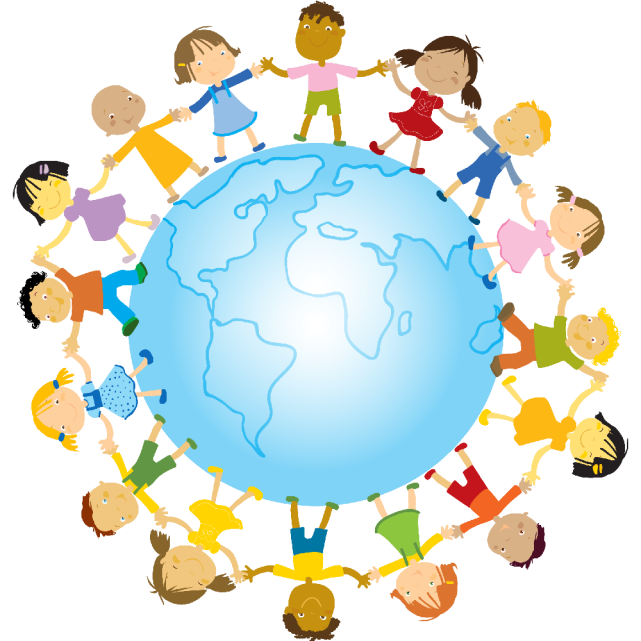 13.45. - 14.00Подведение итогов дняУход детей домой.А теперь всем: "ДО СВИДАНИЯ!" Завтра снова мы придем!Настроение1234678910111415161718202122итогкрасныйзеленыйсинийчерныйКоличество детей